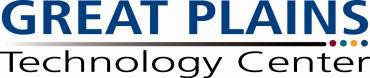 PARAMEDIC LEVELS I-IV COST SHEETPARAMEDIC LEVELS I-IV COST SHEETPARAMEDIC LEVELS I-IV COST SHEETTUITION..................................................................................................................TUITION..................................................................................................................$	3,900.00Each Level $975.00 times four levelsTEXTBOOKS..........................................................................................................TEXTBOOKS..........................................................................................................  $         880.00	Costs are approximate and subject to change. Students are required to purchase textbooks and/or supplemental reference materials. This is a separate cost, not covered by your tuition or students needs fee. Textbooks may be purchased from either the GPTC Bookstore or a different vendor of your choice. Text books are required on the first day of class. Included in the book cost are fees for background check, clinical hub, uniform t-Shirt, liability insurance, and BLS certification card. Costs are approximate and subject to change. Students are required to purchase textbooks and/or supplemental reference materials. This is a separate cost, not covered by your tuition or students needs fee. Textbooks may be purchased from either the GPTC Bookstore or a different vendor of your choice. Text books are required on the first day of class. Included in the book cost are fees for background check, clinical hub, uniform t-Shirt, liability insurance, and BLS certification card. Costs are approximate and subject to change. Students are required to purchase textbooks and/or supplemental reference materials. This is a separate cost, not covered by your tuition or students needs fee. Textbooks may be purchased from either the GPTC Bookstore or a different vendor of your choice. Text books are required on the first day of class. Included in the book cost are fees for background check, clinical hub, uniform t-Shirt, liability insurance, and BLS certification card. BREAK OUT OF STUDENT TEXTBOOKSBREAK OUT OF STUDENT TEXTBOOKSLevel I ...............................................................................................	$	618.00  Level II.................................................................................................   $       175.00  Level III ..............................................................................................	$	 87.00      $           0.00  The following are considered separate costs, and are not covered by your tuition, textbook cost, or student needs fee. The following cannot be charged against your PELL.CLINICAL UNIFORMS (Black Pants, Black Belt, Black Shoes (Approximate)The following are considered separate costs, and are not covered by your tuition, textbook cost, or student needs fee. The following cannot be charged against your PELL.CLINICAL UNIFORMS (Black Pants, Black Belt, Black Shoes (Approximate)  $         200.00Psychomotor Exam………………………………………..…………………………..NREMT Certification Exam…………………………………………………………...TOTAL COST FOR PROGRAM ......................................................Psychomotor Exam………………………………………..…………………………..NREMT Certification Exam…………………………………………………………...TOTAL COST FOR PROGRAM ......................................................$         210.00$          152.00$ 5,342.00TUITION AND FEES WILL NOT CHANGE WHILE A STUDENT IS ENROLLED IN THE PROGRAMFUNDING AGENCIES: Please contact GPTC before issuing a payment for student's tuition and fees.TUITION AND FEES WILL NOT CHANGE WHILE A STUDENT IS ENROLLED IN THE PROGRAMFUNDING AGENCIES: Please contact GPTC before issuing a payment for student's tuition and fees.TUITION AND FEES WILL NOT CHANGE WHILE A STUDENT IS ENROLLED IN THE PROGRAMFUNDING AGENCIES: Please contact GPTC before issuing a payment for student's tuition and fees.Board ApprovedBoard Approved???